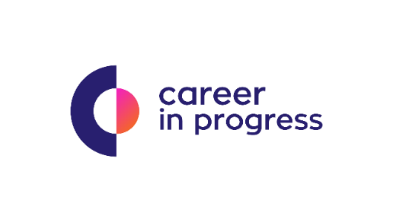 Career In Progress, is a Career Management & Recruiting Company that offers boutique services for businesses across Greece. On behalf of our Partner, an Athens based Distribution Company, active in import, export and B2B sales of electronic equipment, we are looking for an talented: Product Manager Our Client: Our Client is οne of the largest companies of wholesale and retail in electrical – electronic material with presence in Greece and Cyprus. The company holds a leader market position as an electronics distributor since 1997 and is involved in CCTV systems importing, wholesaling and branding for security professionals. The main responsibilities of this role include: Product life cycle management and conduct market analysisAssesses market competition by comparing the company’s product to competitors’ productsCommunicate and update salespersons about products Market & technology trends study, so as to introduce new products or solutionsNegotiate with suppliers and specify market requirements for current and future productsPrepare project plan to meet objectives within established budget and timeline and recognize when plans should be adjusted to meet objectivesWorks with marketing and sales departments to ensure product success and market growthOptimize implementation of promotional campaigns, in collaboration with other departments involvedManage the implementation of promotional campaign plans based on clear objectives per action and aligned deadlinesQualifications include:University degree with Technical orientationAt least 3+ years hands-on work experience in a similar roleDeep understanding the field of electrical – electronic material salesStrong analytical, prioritization, and negotiating skillsHigh attention to detail and excellent analytical and numerical skillsExcellent organizational and time management skillsExcellent team player, with the ability to work independently as well as under pressureBenefits, Growth Opportunities & Other Information: A Competitive Remuneration Package based on qualifications and skillsOn-going learning opportunities within a rewarding work environmentInternal, on-the-job training and continuous professional development programsΑποστολή βιογραφικών σημειωμάτων στον ακόλουθο σύνδεσμο https://cip.gr/jobs/product-manager/